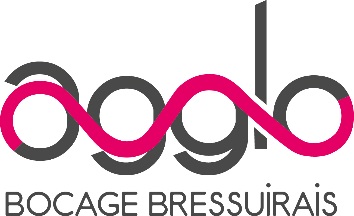 A retourner à l’adresse mail : centresaquatiques@agglo2b.fr et en copie à eric.fressignac@agglo2b.frNom de la structure :Adresse :Adresse de facturation (si différente) :Tél :Mail (obligatoire) :Nom du contact :Mode de règlement :□ Mandat administratif		□ Chèque 		□ Espèces 		□ Carte bancaireTableau des souhaits * :* Une confirmation vous sera transmise par nos services** Bressuire, Cerizay, Moncoutant/S, Mauléon, Argentonnay, Val de ScieAttention :La direction des centres aquatiques se réserve le droit de refuser les effectifs supplémentaires à ceux déclarés dans le présent document, une tolérance de 10% sera cependant pratiqué.En cas d’annulation merci de nous en informer à l’adresse suivante centresaquatiques@agglo2b.fr . A défaut d’annulation dans les 48h précédant la réservation, la prestation sera facturée.Dans l’attente de vous accueillir, Nom et prénom du signataire :						Signature :DateSite**Heure d’arrivéeHeure de départEffectifNbre d’encadrant(s)Tranche d’Age